Activités de FITNESS & PILATES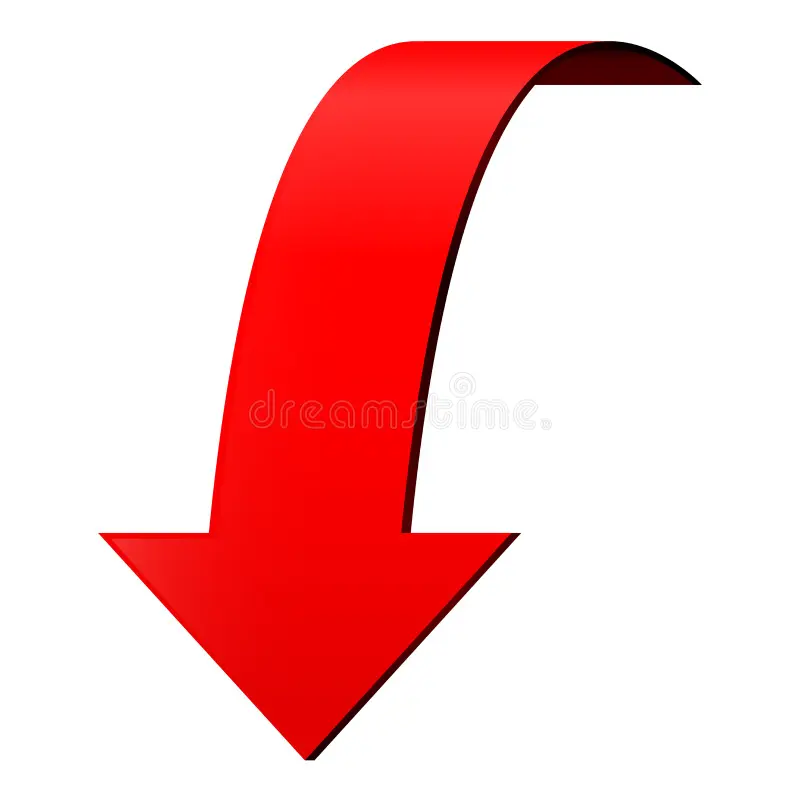 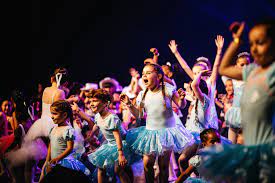 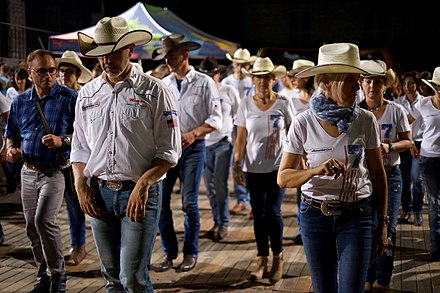 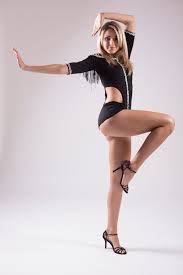 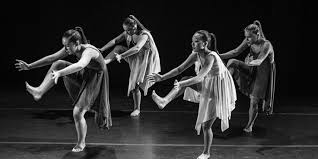 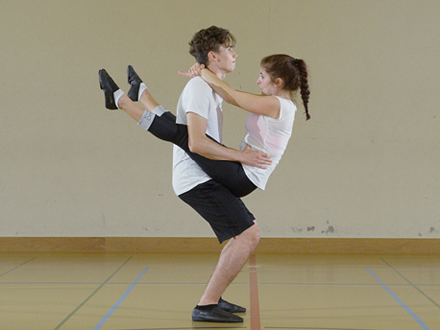 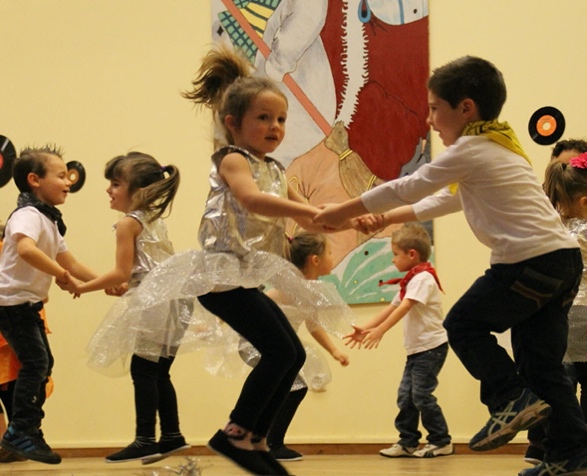 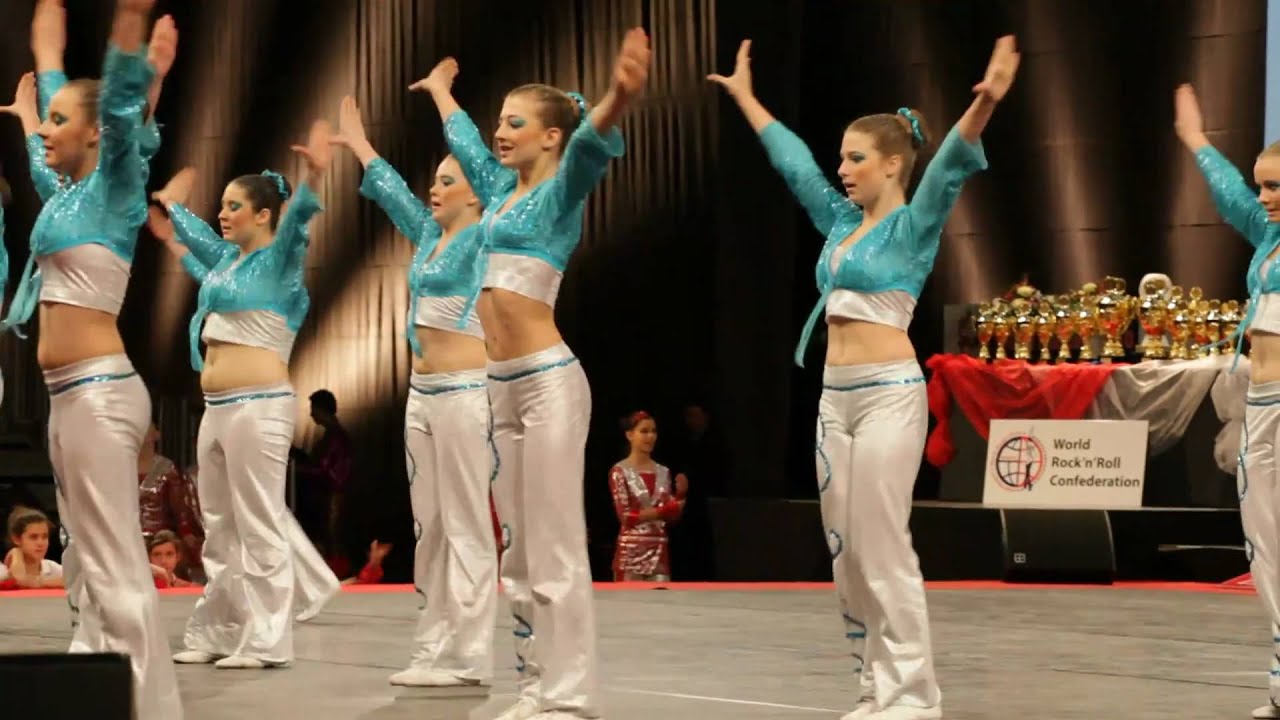 CatégoriesActivitésÇa fait quoi ?Pour qui ?FITNESS( dans le cadre de la prévention du diabéte de type II et du surpoids , nous offrons 2 cours supplémentaires au choix pour un abonnement acheté)Workout danceCe qu’il faut savoir c’est qu’il faut au moins  20 à 30 mn d’activité ( varie en fonction de votre niveau débutant ou avancé)  pour que l’organisme se mette en mode  aérobie et  commence à puiser dans les graisses de réserve. La dépense énergétique est d’environ 300 à 600 calories, selon l’intensité donnée.Nous vous conseillons de vous mesurer, ou de prendre un photo, pour évaluer vos résultats.Le muscle pesant plus lourd que la graisse, la balance risque de vous « déprimer » , alors que pourtant votre corps se muscle , et se redessine.L’En vous musclant vous augmenter votre métabolisme basal, et c’est le jackpot.Pour des résultats rapides , il faut au moins 3 séances par semaines ( selon vos humeurs votre temps et vos envies ,mixer fitness ou musculation avec une autre activité comme la natation le vélo le jogging à vous de trouver une activité qui vous plaise , c’est la garantie que vous pourrez la tenir dans le temps , car compter tout même plusieurs mois voire une année pour atteindre un résultat optimal et durable.Tout publicToutes les   personnes qui aiment bouger sur la musique .Objectifs visésRedessiner le corpsPerdre de la masse grasseTonifier les muscles et la peauLimiter les désagréments de la sarcopénie.Prévenir le diabète de type II.FITNESS( dans le cadre de la prévention du diabéte de type II et du surpoids , nous offrons 2 cours supplémentaires au choix pour un abonnement acheté)CAF Le très connu cuisses- abdos fessiers fait partie du cours dance work out, du pur renforcement musculaire ciblé sur les abdos et les fessiers et les cuisses «  whatt else » on termine par une petite séance d’étirements. Tout publicComplément du cours work out Tonifier et muscler les cuisses abdos et fessiersFITNESS( dans le cadre de la prévention du diabéte de type II et du surpoids , nous offrons 2 cours supplémentaires au choix pour un abonnement acheté)Spécial dosUn cours inspiré du pilates , pour garder ou retrouver un dos sain , un travail ciblé des muscles stabilisateurs du bassin et du rachis.Tout publicPrévention des troubles musculo-squelettiques Amélioration des problèmes existants (après avoir suivi une rééducation chez un professionnel de santé, nous apprécions avoir les recommandations de votre thérapeute.)FITNESS( dans le cadre de la prévention du diabéte de type II et du surpoids , nous offrons 2 cours supplémentaires au choix pour un abonnement acheté)HIIT Le HIIT (High Intensity Interval Training), d'origine japonaise, est une sous-forme du Tabata. Littéralement « entraînement d'intervalles à haute intensité », le HIIT consiste à réaliser des séries d'exercices entrecoupées de pauses. Sous forme de Tabata, il dure quatre minutes.Public sportif Idéal pour les personnes presséesPILATES Cliquez sur le lien pour voir le descriptif complet des bienfaits du pilates